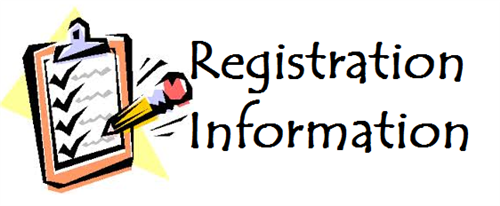 ADMISSION REQUIREMENTSStudents will be accepted as space is available.  For new students, a placement test will be administered for entrance to K5 through Grade 6 to ensure that each child is placed in an appropriate class, with children of similar ability and academic grade level.  Testing fee is $10.00.Admissions Procedure:A completed Student Application Form A signed Statement of Corporation Form Completed Student Health FormA signed Consent FormTwo recent passport photographs of the studentA copy of the applicant’s birth certificateA copy of the applicant’s immunization recordA copy of the applicant’s most recent report card or transcriptCopies of Parent(s) legal statusA $60.00 Registration Fee.  $30.00 registration fee for returning students only, if paid by June 30th. (Fee is non-refundable, non-transferable and non-deductible.)Full payment of textbooks at the time of enrollment. Registration, Statement of Corporation, Health and Consent Forms can be found on our website, www.provochristianschool.com.  Please complete the forms and submit them with the required documents and fees.